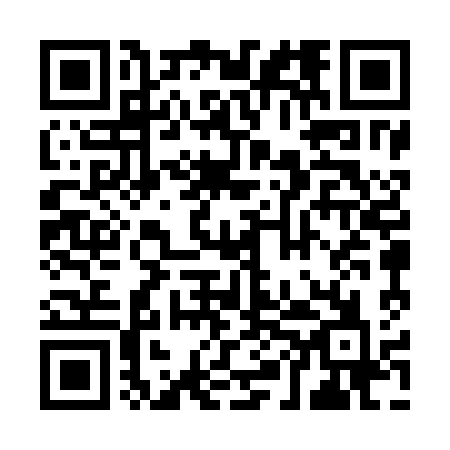 Ramadan times for Qingyuan, ChinaMon 11 Mar 2024 - Wed 10 Apr 2024High Latitude Method: Angle Based RulePrayer Calculation Method: Muslim World LeagueAsar Calculation Method: ShafiPrayer times provided by https://www.salahtimes.comDateDayFajrSuhurSunriseDhuhrAsrIftarMaghribIsha11Mon5:265:266:4112:384:026:356:357:4612Tue5:255:256:4012:374:026:366:367:4613Wed5:245:246:3912:374:026:366:367:4714Thu5:235:236:3812:374:026:376:377:4715Fri5:225:226:3712:374:016:376:377:4816Sat5:215:216:3612:364:016:376:377:4817Sun5:205:206:3512:364:016:386:387:4918Mon5:195:196:3412:364:016:386:387:4919Tue5:185:186:3312:364:016:396:397:4920Wed5:175:176:3212:354:016:396:397:5021Thu5:155:156:3112:354:016:396:397:5022Fri5:145:146:3012:354:016:406:407:5123Sat5:135:136:2912:344:016:406:407:5124Sun5:125:126:2812:344:016:416:417:5225Mon5:115:116:2712:344:006:416:417:5226Tue5:105:106:2612:334:006:416:417:5327Wed5:095:096:2512:334:006:426:427:5328Thu5:085:086:2412:334:006:426:427:5429Fri5:075:076:2312:334:006:436:437:5430Sat5:065:066:2212:323:596:436:437:5431Sun5:055:056:2112:323:596:436:437:551Mon5:045:046:2012:323:596:446:447:552Tue5:035:036:1912:313:596:446:447:563Wed5:025:026:1812:313:596:456:457:564Thu5:005:006:1712:313:586:456:457:575Fri4:594:596:1612:303:586:456:457:576Sat4:584:586:1512:303:586:466:467:587Sun4:574:576:1412:303:586:466:467:588Mon4:564:566:1312:303:576:466:467:599Tue4:554:556:1212:293:576:476:477:5910Wed4:544:546:1112:293:576:476:478:00